Please fill in this form by choosing appropriate items and typing. The student should send the correctly filled form to the supervisor. Then, the supervisor will send it to the department chair.Part I. 	To be filled by the student and the supervisor * 100 words maximumPart II. 	Approvals of the Department Chair and the Director of Institute.The department should send the signed form to Graduate School of Natural and Applied Sciences.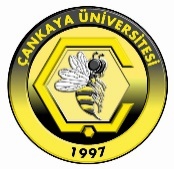  UNIVERSITYGraduate School of Natural and Applied SciencesProject Proposal for Non-Thesis Programs FormStudent NumberProgram NameProgram NameProgram Name  Student NameSignatureSignatureSignatureDateDateDateDateDateDateDateTitle of the ProjectTitle of the ProjectTitle of the Project       I hereby certify that the proposed project statement entitled “” for  degree is original to the best of my knowledge.       I hereby certify that the proposed project statement entitled “” for  degree is original to the best of my knowledge.       I hereby certify that the proposed project statement entitled “” for  degree is original to the best of my knowledge.       I hereby certify that the proposed project statement entitled “” for  degree is original to the best of my knowledge.       I hereby certify that the proposed project statement entitled “” for  degree is original to the best of my knowledge.       I hereby certify that the proposed project statement entitled “” for  degree is original to the best of my knowledge.       I hereby certify that the proposed project statement entitled “” for  degree is original to the best of my knowledge.       I hereby certify that the proposed project statement entitled “” for  degree is original to the best of my knowledge.       I hereby certify that the proposed project statement entitled “” for  degree is original to the best of my knowledge.       I hereby certify that the proposed project statement entitled “” for  degree is original to the best of my knowledge.Description*Description*Description*Description*Description*Description*Description*Description*Description*Description*Supervisor NameSupervisor NameTitleDepartmentDepartmentSignatureDateDepartment ChairSignatureDateDirector of InstituteSignatureDate